         Sight Word Games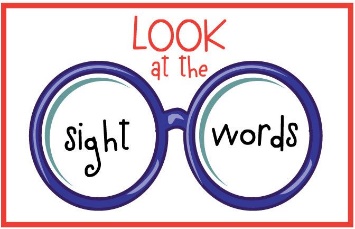 